Карта урока для организации занятий с использованием дистанционных технологий обученияУчитель:  Коваленко И.А., МБОУ СОШ 7 г. Белгород	  Предмет: математика.Класс:  6Дата проведения урока: 8.12.2022Тема урока:  Прямая и обратная пропорциональные зависимостиЦель урока: понятие прямой и обратной пропорциональной зависимости, применять к решению задачЗадание:1 Изучение нового материала. Формула периметра квадрата    Р = 4 а     а – сторона квадратаНайти периметр квадрата а=0.5см,   Р=                                             а=1см,      Р=                                             а=1,5см    Р=Получим: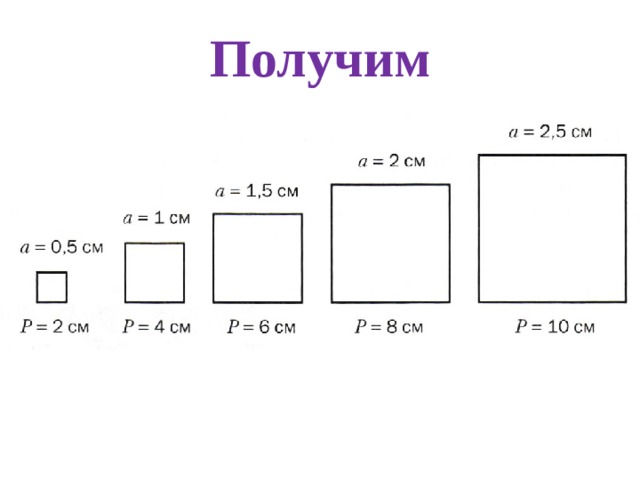 Две переменные величины называют прямо пропорциональными , если при увеличении (уменьшении) одной из них в несколько раз другая увеличивается (уменьшается) во столько же раз.Задача№1.Вновь выстроенный бассейн необходимо заполнить морской водой. За 4,8 ч заполняется 24% объема бассейна. За какое время будет заполнен весь бассейн?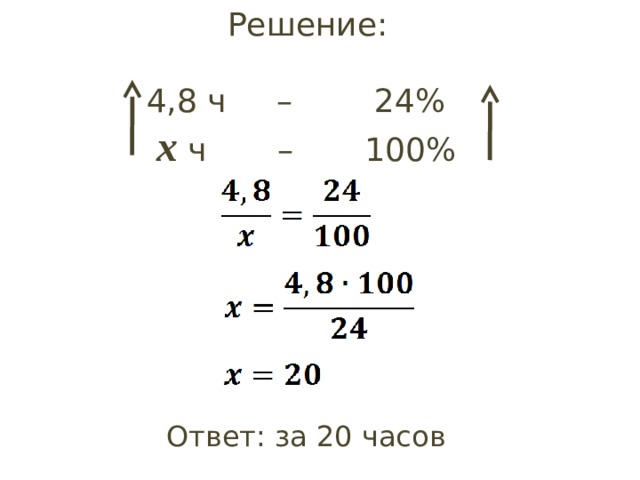  Формула пути     S = vt          S – путь,    v - скорость,      t - время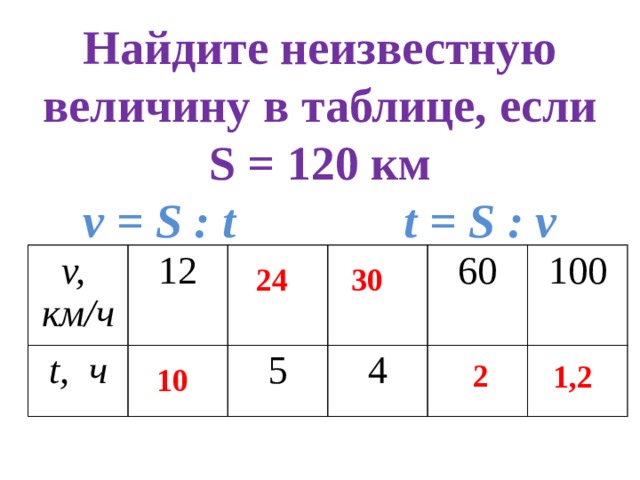 Две переменные величины называют обратно пропорциональными , если при увеличении (уменьшении) одной из них в несколько раз другая уменьшается (увеличивается) во столько же раз.Задача№ 2.Рабочие бригады, состоящей из 8 человек, могут выложить бассейн плиткой за 6 дней. Сколько человек в другой бригаде, если они могут выполнить эту работу на 2 дня быстрее?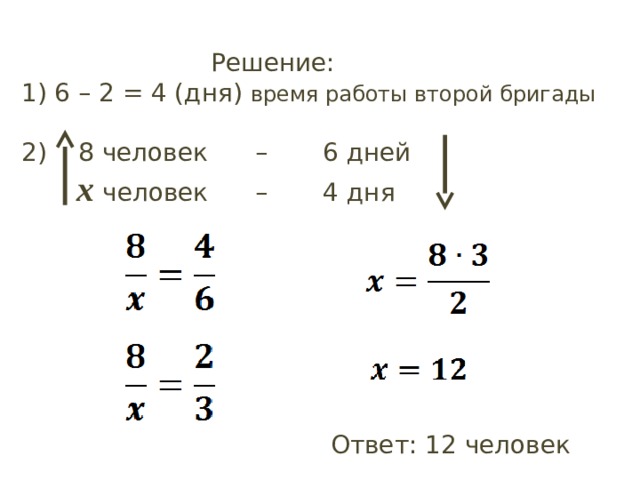 Учебник Математика 6, стр.130-1332. Выполнить задания: №6644.Домашнее задание.п.22,№667.629(2)Всю классную работу и домашнюю сфотографировать и прикрепить в виртуальную школу.  В начале страницы написать фамилию ученика и класс.Вопросы и работы можно также отправлять на почту Kowalenirina@gmail.com